Ngày 8/3 là ngày gì, nguồn gốc và ý nghĩa ngày 8/3 không phải ai cũng biếtNgày 8/3, ngày Quốc tế Phụ nữ là một trong những ngày lễ kỷ niệm đối với các chị em phụ nữ trên khắp thế giới.Ngày 8/3 là ngày gì?Ngày 8/3 hay còn có tên gọi khác là ngày Quốc tế Phụ nữ hay ngày Liên Hiệp Quốc vì Nữ quyền và Hòa bình quốc tế.Ngày lễ kỷ niệm ngày Quốc tế Phụ nữ đầu tiên được tổ chức vào ngày 28/2/2909 tại New York do Đảng xã hội Mỹ tổ chức.Theo lịch sử, vào ngày 8/3/1917, tại Petrograd đã diễn ra một cuộc biểu tình. Sau đó, Liên bang Xô Viết (Liên Xô) đã tuyên bố ngày này là ngày nghỉ quốc gia kể từ năm 1917.Ngày 8/3 là ngày lễ kỷ niệm của các chị em phụ nữ. Ảnh: Internet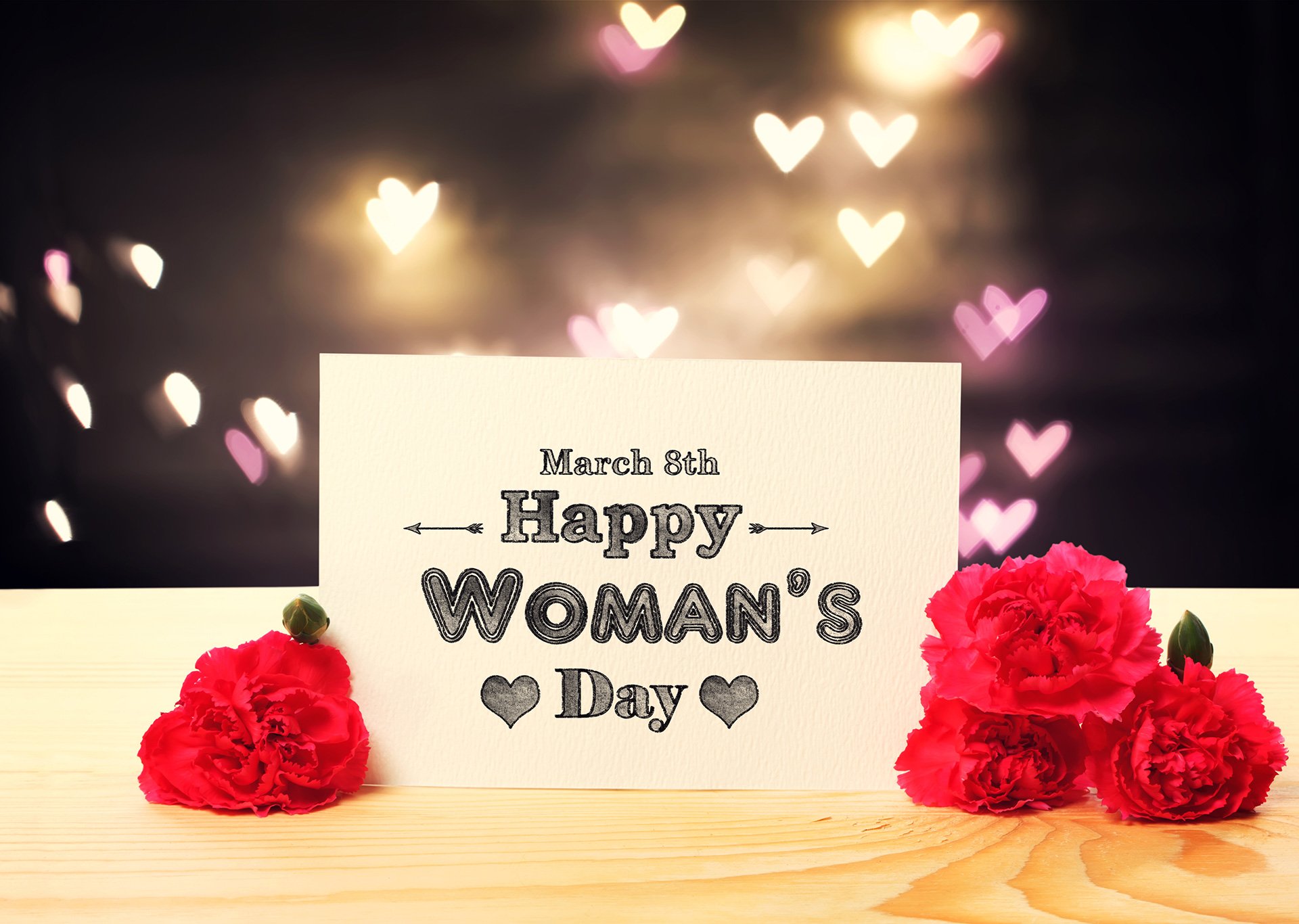 Năm 1977, Liên Hiệp Quốc đã chính thức chọn ngày 8/3 làm ngày Quốc tế phụ nữ.Năm nay ngày 8/3/2020 rơi vào Chủ nhật tuần đầu tiên của tháng 3.Nguồn gốc và ý nghĩa của ngày 8/3Ngày 8/3 cũng là dịp để tôn vinh phụ nữ. Ảnh: Internet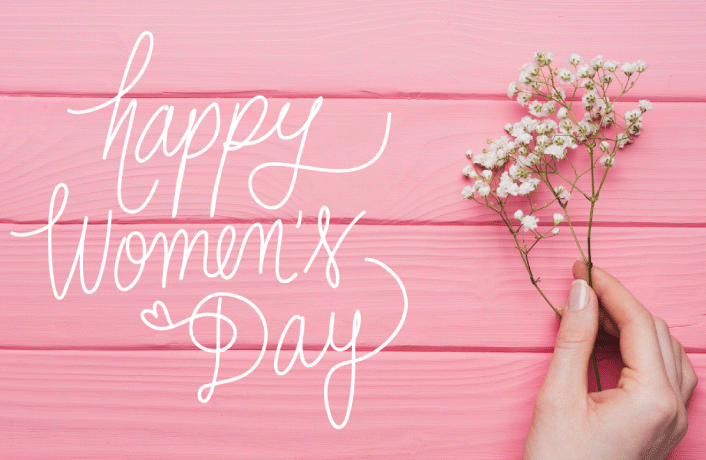 - Ngày 8/3 bắt đầu từ phong trào của nữ công nhân ngành dệt nước Mỹ vào cuối thế kỷ XIX.Theo đó, vào 8/3/1857, các công nhân ngành dệt đứng dậy chống lại những điều kiện làm việc khó khăn và tồi tàn của họ tại thành phố New York.Sau đó 2 năm cũng trong tháng 3, các nữ công nhân Hoa Kỳ trong hãng dệt thành lập công đoàn đầu tiên đã được bảo vệ và giành được một số quyền lợi.Khoảng 50 năm sau, ngày 8/3/1908, 15.000 phụ nữ diễu hành trên các đường phố New York đòi tăng lương, giảm giờ làm việc và hủy bỏ việc bắt trẻ con làm việc. Sau đó, Đảng Xã hội Hoa Kỳ tuyên bố Ngày Quốc tế Phụ nữ là ngày 28/2/1909.Ngày 8/3/1910, tại Hội nghị phụ nữ do Quốc tế thứ 2 (Quốc tế Xã hội chủ nghĩa) tổ chức, 100 đại biểu phụ nữ thuộc 17 nước đòi quyền bầu cử cho phụ nữ.Chủ tịch Hội nghị là bà Clara Zetkin, phụ nữ Đức, đã đề nghị chọn một ngày quốc tế phụ nữ để nhớ ơn những phụ nữ đã đấu tranh trên toàn thế giới.Hội nghị đã quyết định chọn ngày 8/3 làm Ngày Quốc tế Phụ nữ, ngày đoàn kết đấu tranh của phụ nữ với những khẩu hiệu: “Ngày làm việc 8 giờ”, “Việc làm ngang nhau”, “Bảo vệ bà mẹ và trẻ em”.Kể từ đó, ngày 8/3 hàng năm đã trở thành ngày đấu tranh chung của phụ nữ lao động trên toàn thế giới.- Ngày 8/3 biểu dương ý chí đấu tranh của người phụ nữ khắp nơi trên toàn thế giới, đấu tranh vì độc lập dân tộc, dân chủ, hòa bình và tiến bộ xã hội, vì quyền, hạnh phúc của phụ nữ và nhi đồng.Tại Việt Nam, ngày 8/3 là ngày kỷ niệm của cuộc khởi nghĩa Hai Bà Trưng- người đã có công đánh đuổi giặc ngoại xâm, giữ toàn vẹn lãnh thổ.Ngày 8/3 cũng là dịp để tôn vinh phụ nữ, những người đã âm thầm hy sinh, giỏi việc nước, đảm việc nhà.